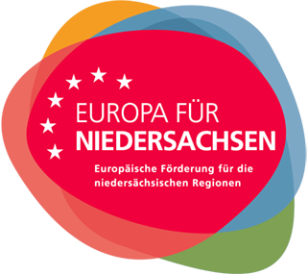 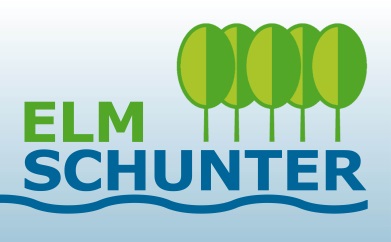 LEADER-Region Elm-SchunterProjektsteckbrief zur Dokumentation und InformationBitte lesen Sie sich die Anmerkungen gut durch und versuchen anschließend, alle Fragen so gut es geht zu beantworten. Das Ausfüllen des Projektsteckbriefs ist der der erste Schritt zu einer möglichen Förderung über die Region „Elm-Schunter“.Dieser Projektsteckbrief dient dazu, den Mitgliedern der Lokalen Aktionsgruppe und den Netzwerkpartnern zu verdeutlichen, was Sie mit Hilfe von LEADER umsetzen wollen.Bitte senden Sie uns den ausgefüllten Projektsteckbrief ausschließlich per Mail als Word-Dokument zurück.Regionalmanagement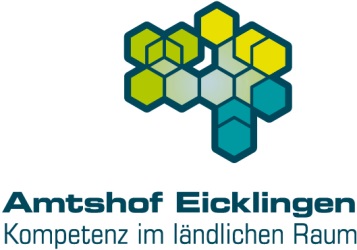 Amtshof Eicklingen PlanungsgesellschaftAnsprechpartner: Michael Schmidt & Ole BartelsTelefon: 05149-186080Email: info@amtshof-eicklingen.deWeitere Informationen unter www.elm-schunter.deProjekttitelEinordnung in das Regionale EntwicklungskonzeptHandlungsfeld:  Handlungsfeldziel: Teilziel: (Wird vom Regionalmanagement hinzugefügt.)Handlungsfeld:  Handlungsfeldziel: Teilziel: (Wird vom Regionalmanagement hinzugefügt.)AusgangssituationZieleMaßnahmenbeschreibung / ProjektinhaltProjektträgerAnsprechpartnerBeteiligte Akteure/
ProjektpartnerVernetzungStand der Abstimmunggeplanter Umsetzungszeitraumvoraussichtliche ProjektkostenNetto Brutto Voraussichtliche FinanzierungsplanungHinweisMit der Unterstützung der Region Elm-Schunter erklären Sie sich einverstanden, sich im Rahmen des Datenschutzes an der Öffentlichkeitsarbeit und den Dokumentationspflichten zu beteiligen.Mit der Unterstützung der Region Elm-Schunter erklären Sie sich einverstanden, sich im Rahmen des Datenschutzes an der Öffentlichkeitsarbeit und den Dokumentationspflichten zu beteiligen.ErstellungsdatumAnlagen